Engineering TechnologyDrafting Technology CertificateEngineers help find ways to feed and house the world! And have shrunk supercomputers to fit into your pocket! Everything around you was created with the designs and innovation of Engineers.  Engineers combine an understanding of people’s goals, innovative science, practical methods and perseverance to create the modern world.  Please see a Pathways Counselor: Create an education plan customized to meet your needs.  Contact a CounselorTransfer Majors/Award FocusEngineering Drafting Technology, A.S.Engineering Technologist Support CertificateEngineering: Drafting Technology CertificateGE Pattern/UnitsGE Pattern: Option N/ATotal Units: 17Program maps indicate the major coursework and recommended general education courses to fulfill your degree in 2 years (approximately 15 units/semester or 30 units/year). If you are a part-time student, start Semester 1 courses and follow the course sequence.  Some of the courses listed may be substituted by another course.  Please view these options in the official course catalog.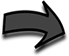 Semester 1												8 UnitsSemester 2												6 UnitsSemester 3												3 UnitsCareer OptionsSurveying Technicians (C, A)Civil Engineers (B, M)	Mechanical Engineering Technologists (A, B)Mapping Technicians (SM, C, B)Find more careers: msjc.emsicc.comRequired Education: SM: some college; C: Certificate; A: Associate, B: Bachelor’s, M: Master’s; D: DoctorateFinancial AidFinancial aid is determined by the number of credit hours you take in a semester.  Maximize your financial aid by taking 12-15 units per semester.Apprenticeship OpportunityThe MSJC Apprenticeship Program offers students opportunities to advance in a career while they continue their education. Students receive paid on-the-job training and tuition-free education that directly supports their development in their profession.COURSETITLEUNITENGR-154Computer Aided Drafting I3PHOT-125Digital Photography Production I3ENGR-180Intro to Engineering3COURSETITLEUNITENGR-155Computer Aided Drafting II3ENGR-756SolidWorks I3COURSETITLEUNITENGR-757Microstation I3